Comune di Unione Comuni Destra Adige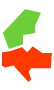 Provincia di VeronaIl sottoscritto:DIRETTORE DEI LAVORIPROFESSIONISTA ABILITATOCognome ........................................................................... Nome ..................................................................... Codice fiscale |....|....|....|....|....|....|....|....|....|....|....|....|....|....|....|....| In qualità di .................................................Nato a ....................................................................................................... Prov. |....|....| nato il ....../....../............Residente in .............................................. Prov. |....|....| Via ............................................................. n. ............ C.A.P. |....|....|....|....|....|Iscritto all’ordine/collegio di .................................................................................. di .........................................PEC ....................................................... email ............................................. telefono ......................................Incaricato alla relazione della dichiarazione di regolare esecuzione ai fini della presentazione della Segnalazione certificata d’Agibilità (SCA).Consapevole del fatto che, in caso di dichiarazione mendace o di falsità della sottoscrizione, verranno applicate, ai sensi dell'art. 76 del DPR 445/2000, le sanzioni previste dall’art. 19 c. 6 della legge n. 241/90, e dalle leggi penali in materia di falsità negli atti, oltre alle conseguenze dal punto di vista amministrativo e disciplinare.Prende atto altresì che qualora emerga la non veridicità del contenuto della presente dichiarazione, il sottoscritto decadrà dai benefici eventualmente conseguenti al provvedimento emanato sulla base della dichiarazione non veritiera ai sensi di quanto disposto dall'art. 75 del citato decreto.Esperiti i necessari accertamenti e sopralluoghi sull’immobile sito in .............................................................., Via ........................................................................, n. ...................., interessato alle opere edili:Nuova costruzione.Ricostruzione o sopraelevazione, totale o parziale.Ristrutturazione edilizia che abbia influito sulle condizioni di sicurezza, igiene, salubrità, risparmio energetico dell’edificio, impianti.Ristrutturazione edilizia su edificio esistente che abbia portato a una trasformazione, totale o parziale, dello stesso.Cambio di destinazione d’uso rilevante.di cui al titolo abilitativo:SCIA, prot. ...................., presentata allo Sportello unico per l’edilizia il ....../....../............Permesso di costruire, rilasciato il ....../....../............, con prot. .....................................Con l’individuazione catastale:DICHIARA e ATTESTA L’AGIBILITÀ Complessiva per l’intero edificio   Parziale - (parte)  Parziale - (a completamento).in qualità di persona esercente un servizio di pubblica necessità, verificate le condizioni della costruzione/unità immobiliare, di ordine statico, e quelle dal punto di vista dimensionale, delle prescrizioni urbanistiche ed edilizie, nonché delle condizioni di sicurezza, igiene, salubrità, efficienza energetica degli edifici, degli impianti negli stessi installati e il rispetto della normativa relativa alle barriere architettoniche:Che le opere realizzate, gli spazi ricavati, sono conformi al titolo abilitante e progetto:Che nel corso dei lavori sono state realizzate le seguenti varianti ...................................................................................................................................., di cui alla:SCIA prot. ...................., del ....../....../............, (presentata contestualmente alla fine lavori).SCIA prot. ...................., del ....../....../............, (presentata contestualmente alla fine lavori).................................................................................................................................................Visto certificato di collaudo staticoVisto certificato relativo alla sicurezza degli impiantiVisto certificato relativo al risparmio energeticoVisto certificato relativo ai requisiti igienico sanitariVisto certificato di collaudo staticoChe la presente asseverazione vale come certificazione del collaudo finale attestante la conformità delle opere delle opere eseguite al titolo presentato e del rispetto delle prescrizioni indicate nello stesso, (ai sensi dell'art. 23, c. 7 e dell’art. 24 c. 5 del DPR n. 380 del 2001).Che sono state riscontrate le condizioni di sicurezza, igiene, salubrità, e il rispetto della normativa relativa al risparmio energetico degli edifici e la sicurezza degli impianti negli stessi installati, (ai sensi dell'art. 24, c. 5, del DPR n. 380 del 2001). Che le opere realizzate sono conformi alla normativa vigente in materia di accessibilità e superamento delle barriere architettoniche, (ai sensi degli artt. 77 e 82 del DPR n. 380 del 2001).Il tecnico..................................................Dichiara di essere informato, tramite apposita informativa resa disponibile dall’ente a cui è indirizzato il presente documento, ai sensi e per gli effetti degli articoli 13 e seg. del Regolamento Generale sulla Protezione dei Dati (RGPD-UE 2016/679), che i dati personali raccolti saranno trattati, anche con strumenti informatici, esclusivamente nell’ambito del procedimento per il quale la presente istanza/dichiarazione viene resa.RIFERIMENTO CATASTALERIFERIMENTO CATASTALERIFERIMENTO CATASTALERIFERIMENTO CATASTALERIFERIMENTO CATASTALERIFERIMENTO CATASTALERIFERIMENTO CATASTALEANNOTAZIONIFOGLIOPARTICELLESUBVANI ABITATIVIVANI ACCESSORIPERTINENZEPIANO................................................................................................................................................................................................................................................................................................................................................................................................................................................................................................................................................................................................................................................................................................................................................................................................................................................................................................................................................................................................................................................